FOR IMMEDIATE RELEASEEnjin Coin Is the First Gaming Cryptocurrency to Be Approved for Use in Japan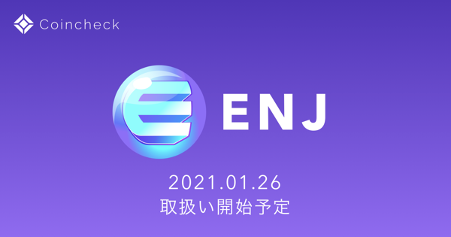 19 January 2021, TOKYO — Enjin has announced that Enjin Coin (ENJ) has been approved by the Japan Virtual Currency Exchange Association (JVCEA), the Japanese cryptocurrency exchange regulatory body, and will be listed on Coincheck on January 26, 2021. ENJ is the first gaming token to be authorized in Japan, and one of only 15 cryptocurrencies to be listed on Coincheck.“We are proud that Enjin Coin is the first gaming cryptocurrency  approved by JVCEA for use in Japan under the Fund Settlement Law,” said Kojiro Hirate, Enjin’s Business Development Lead in Japan. “We’re very excited about the opportunities this opens up, because there are a lot of great developers in Japan that require Enjin Coin liquidity to adopt this technology.”“From Super Mario to Pokémon and Final Fantasy, Japan is home to pioneering games that hold a lasting place in pop culture,” said Maxim Blagov, Enjin CEO. “Japan’s culture of innovation is directly aligned with Enjin’s. We believe some of the world’s best blockchain games will come from the Japanese gaming industry, and we will be there to help them leverage this powerful technology to the fullest.”Coincheck is one of Japan’s largest licensed cryptocurrency exchanges by trading volume. It is registered by the Financial Services Agency (FSA) and operated by Coincheck, Inc. Beginning January 26 at 12:00pm, users can purchase ENJ with JPY and trade it with BTC via Coincheck. This listing follows Coincheck and Enjin’s partnership to bring non-fungible tokens (NFTs) to Minecraft, announced in September 2020. NFT compatibility is slated to be added to Enjin’s Minecraft plugin, “EnjinCraft,” later this month, with select NFTs sold on Coincheck’s upcoming marketplace.Enjin entered the Japanese market in 2019, partnering with Tokyo-based HashPort accelerator to bring Enjin’s blockchain platform and technology to the country’s games market, valued at over 1.5 trillion JPY. At the same time, Enjin and HashPort initiated the process of getting ENJ approved by the JVCEA to be listed on Japanese exchanges. “Enjin made a bold commitment entering the Japanese market in 2019, determined to grow their business in the space regardless of market conditions. After more than a year of due diligence, the approval and listing of Enjin Coin on Coincheck is an important milestone for Enjin and adoption of its blockchain platform in Japan,” said Seihaku Yoshida, CEO of HashPort. “Since our partnership, the Enjin team has been in discussions with various leading domestic companies and projects. I’m honored to help them achieve this milestone and positively impact the Japanese gaming industry and beyond.”Enjin has since secured collaborations with Japanese talent, entrepreneurs, and celebrities, including ballet vocal unit “POiNT.” Most recently, the company launched Japan’s first charity non-fungible token (NFT) project in collaboration with prominent blockchain entrepreneur Mai Fujimoto, known as Miss Bitcoin. The initiative aims to raise over 2,000,000 JPY for nonprofit DxP by selling tokenized celebrity art issued via the Enjin Platform.The Enjin Platform allows developers, businesses, and individuals to create fungible assets (like cryptocurrencies) and unique NFTs. Every asset minted with the Enjin Platform contains Enjin Coin, which gives them tangible, real-world value. Over 2.1 billion Enjin-powered blockchain assets have already been created by companies such as Microsoft, Binance, CoinMarketCap, and CoinGecko. Enjin’s unique “melt” feature also allows users to destroy their blockchain assets at any time to get back the ENJ value from within them.Over 40 game developers and enterprises are using the Enjin Platform to issue NFTs, including Microsoft, Minecraft servers, and games for PlayStation, PC, iOS, and Android. Enjin’s tech is also being harnessed by companies like BMW and Samsung. As the number of projects and companies adopting Enjin increases, more ENJ will be locked in blockchain assets, thereby removing it from the market and increasing its scarcity.About EnjinIn 2009, Enjin launched the Enjin Network, a gaming community platform that boasts over 20 million users. In 2017 following a successful ICO that raised $18.9 million, Enjin began building a suite of blockchain products that enable anyone to easily create, manage, trade, store, explore, distribute, and integrate blockchain assets. Comprised of the Enjin Platform, Explorer, Wallet, Beam, and other tools and services, Enjin’s tools enable game developers and studios to utilize tokenized digital assets as part of their acquisition, retention, engagement, and monetization strategies. The Enjin ecosystem is fueled by Enjin Coin (ENJ), an Ethereum-based cryptocurrency used to directly back the value of blockchain assets. For more information, visit https://enjin.io. Media Contact:Bryana Kortendick
Enjin VP of Comms
bryana@enjin.io ###